Zadání 04 (4.4.2020), AJ 5.A,Bzadání - skupiny L. Kohoutové- UČ 52/1, 3 - poslech zde: https://elt.oup.com/student/project/level1/unit05/audio?cc=cz&selLanguage=cs- UČ 53/4 a – věty napsat do sešitu English- procvičovat zde: https://elt.oup.com/student/project/level1/unit05/grammar/exercise1?cc=cz&selLanguage=cs- PS 42/2; 43/5, 6, 7opakování učiva: na následujícím odkazu najdete další malý testík https://b.socrative.com/login/student/ . Do políčka pod Room Number doplňte heslo: AJTEST2, klikněte na políčko JOIN, následně doplňte do políčka pod nadpis ENTER YOUR NAME své jméno a příjmení. Teď už jen vyplňte testík! 😊 (Test bude přístupný do 11.4.2020) Po vyplnění poslední otázky (v tomto testu je jich 16) můžete testík vypnout- vaše odpovědi se odesílají průběžně.zadání- skupiny K. MondlovéKaterina.Mondlova@zstgmvimperk.cz - V případě nejasností či zájmu o učení navíc😊Opakování látky z minulého týdne: učebnice str.53/3BZapiš, kde je teddy bear (EDWARD). Vyber si jednu z možností ze vzoru a popiš další obrázky. Napiš do sešitu English a zašli vyfocené na můj e-mail Katerina.Mondlova@zstgmvimperk.cz (pokud nemáš možnost zaslat e-mailem, odevzdáš po návratu do školy).Vzor:1. The teddy bear is under the bed. nebo He´s under the bedDo sešitu Dictionary si zapiš slovíčka 5B (Our house), procvičuj i výslovnost slovíček Na následujícím odkazu https://dictionary.cambridge.org/dictionary/english/bath?q=BATH můžeš napsat do políčka Search English slovíčko, pro které hledáš správnou výslovnost a k poslechu dále klikni na značku. Pozor! Klikni na značku, u které je napsáno UK . Učíme se britskou výslovnost!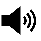 PS 44/1 doplň slovíčka (slovní zásoba 5B)opakování učiva: na následujícím odkazu najdete další testík https://b.socrative.com/login/student/ . Do políčka pod Room Number doplňte heslo: AJTEST3, klikněte na políčko JOIN, následně doplňte do políčka pod nadpis ENTER YOUR NAME své jméno a příjmení. Teď už jen vyplňte testík! 😊 (Test bude přístupný do 11.4.2020) Po vyplnění poslední otázky (v tomto testu je jich 16) můžete testík vypnout- vaše odpovědi se odesílají průběžně.Bonusový úkol za smajlíka/y 😊 Do tvé školy přijel žák/žákyně z Anglie. Údaje, co o něm potřebuješ zjistit: JMÉNO, VĚK, V JAKÉM MĚSTĚ BYDLÍ, ZDA MÁ SOUROZENCE, ZDA MÁ DOMÁCÍHO MAZLÍČKA. Napiš anglické otázky, jak by ses ho/jí zeptal a vymysli si i odpovědi. Pokud bude těchto pět otázek a odpovědí správně, dostaneš smajlíka. Máš možnost získat ještě jednoho smajlíka, pokud sám vymyslíš další 3 libovolné otázky a odpovědi (Můžeš se ho zeptat, co má rád,…) Napiš na papír a vyfoť nebo napiš v počítači -> zašli na můj e- mail.